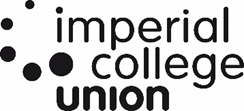 MINUTES OF THE PROCEEDINGSThe second ordinary meeting of the Council for the 2018/19 session, to be held on Tuesday 13 November in RSM G01, at 18:30. PresentApologiesMinutesAbbreviations/Acronyms that may not be common and are used in this document are:CU = Constituent UnionOT = Officer TrusteePG = PostgraduateUG = UndergraduateU/C = Union CouncilSABBs = Sabbatical OfficersMRes = Masters in EngineeringMinutes:  Harriet Williams, Democracy Coordinator Name RoleY/NAlistair Ludley Academic Chair (ICSMSU)YAdrian LamouryNatural Sciences - UndergraduateYAisha Chaudry WELFARE OFFICER (ICSMSU) YAlejandro Luy DEPUTY PRESIDENT (EDUCATION) YAlex Chippy Compton Council ChairYAmy Tall ACADEMIC LIASION OFFICER (RSM) YAndrew Hill CGCU PRESIDENT YAnsh BhatnagarNatural Sciences - UndergraduateYCharlotte Griaud Environmental Officer NChimdi Igwe CT CHAIRYChloe Lewis WELFARE OFFICER (RSM) YClaudia Caravello DEPUTY PRESIDENT (FINANCE & SERVICES) YDanai PaidousiEngineering - PostgraduateNDaniel Faehndrich ICSMSU PRESIDENT YDaniel Wigh KN CHAIR YDavid Tyoember BME Officer YDeraj Wilson-Aggarwal, SILWOOD PRESIDENTYHilary GuiteNon-FacultyYHoi-Ming Yau C&F CHAIRYIman Ahmadi MoghaddamNatural Sciences - UndergraduateYJack HallMedicine - UndergraduateYJames Medler DEPUTY PRESIDENT (CLUBS & SOCIETIES) YJehna DevrajLGBT+ OfficerNJoel BilsdorferVice President Education (CGCU)NJoseph O'Connell-Danes A&E CHAIR YLaura ChenInternational OfficerYLloyd JamesNatural Sciences - PostgraduateNMarta Wolinska RSM PRESIDENT YMary ThiNatural Sciences - PostgraduateYMaurice YapEngineering - UndergraduateYMichael McGill RCSU PRESIDENT YMichaela Flegrova RCSU VICE PRESIDENT (EDUCATION) YMilia HasbaniEngineering - PostgraduateYMiroslav GasparekEngineering - UndergraduateYOttilie LiuGender Equality OfficerNOwen HeaneyEngineering - UndergraduateYBecky Neil DEPUTY PRESIDENT (WELFARE) YRobert Tomkies UNION PRESIDENT YRoss HunterVice President Wellbeing (CGCU)NSalma El-GharbyInterfaith OfficerNSam HaselgroveDisabilities OfficerYSarah SayersMedicine - PostgraduateYShervin Sabeghi WELFARE OFFICER (RCSU) YSimran KukranEngineering - UndergraduateYTasneem MahmudMental Health OfficerNRaya El LahamWelfare (GSU)YTBCAcademic (GSU)NTBCWelfare (Silwood)NTBCAcademic (Silwood)NThomas Fernandez Debets Sports Sector ChairYThomas Pleece RE CHAIRYUte Thiermann GSU PRESIDENT NWaseem HasanMedicine - UndergraduateYZixiao WangEngineering - PostgraduateNAshely BrooksGSU Deputy President (A+W)YFelix ThompsonObserver Ute ThiermannLloyd JamesZixiao WangItem 1- Chairs businessItem 2Item 3The Chair welcomed the Committee to the second ordinary meeting of the Council for the 2018/19 session. Test VoteThe minutes from meeting 09 October and 23 October were reviewed –ACCEPTED (by a show of hands)Item 4If a report gets rejected it was raised that members should vote OT and CU reports which is still ongoing and essentially, they get a motion of censure. What this means is Council is saying ‘they don’t like what they have done’. However, what is to happen after Council gives a motion of censure is still to be determined.The room were informed that the KN Chair had a form for candidates to fill out who had an interest in being part of the sexual misconduct working group, it was also promised that this form would be circulated after the meeting DPFS has placed something in the Felix article and DPFS blog to recruit people interested in considering anti-racist campaign groups and asked anyone interested to send an email to DPFSActionCouncil chair to update Council on what happens after Council gives a motion on censorItem 5The paper was presented by Council ChairA Chair was voted in for standing orders and Constitution and Bye Laws (by a show of hands)Item describedQuestions/CommentsIt was requested for there to be a wording amendment to CSPBThere was an ask for technically corrections to be added to the paperActionChair to add some technical correctionsResolved: To Accept Item 5 as written – PASSEDAccept: 89% Reject: 3% Abstain 8%Item 6 The paper was summarised by Milia HasbaniIt was explained that this item was a discussion paper and the appendix was included for information that would help format this paper in time for Union Council meeting 11/12/18 where this paper could then be voted onThe item was describedBackground on the inspiration of the paper was shared It was explained that there had been some conversations with PG reps regarding the integration of PG with the current UG specific Unions at all levels.There was a discussion with CU presidents regarding the integration of PG with the current UG specific Unions at all levels. The outcome of this meeting was for this to be looked at CU by CU starting from CGCU and RCSU in terms of having PG members as social membersIt was explained that the main change would be the communication to PG for CUs to make PGs aware of the events they are holding Plans were shared on the idea for PG work representative to be a part of CU committees It was clarified that the social membership part has been changed in the Bye- laws, thus it was asked that a discussion to be considered for this paper as to whether they're allowed to run for non-representative positions or to get a PG in and the paper has been brought to Council to make sure CUs enforce the changesQuestion/Comments It was explained that Silwood would be part of 3 CUs if they integrate all PG into their relevant UG faculty in the UnionIt was suggested that a sentence to explain that those who are part of Silwood aren’t necessarily part of RCSU could shed clarity It was proposed for taught PGs to be consideredClarity was needed on how PG will be incorporated to UG for students that take course in the business school in this proposal There was a question on what the paper means in practice for non-faculty studentsIt was shared that in consultation students at business school don’t feel a part of Imperial It was said that MRes are not included in a lot of the UG and there's a communication problemIt was suggested that having people come to Imperial for 1 year should not exclude them, therefore, they should be granted full membershipIt was emphasised that communications are important as well as difficult task that CUs do and to be able to do it correctly for PGs. Thus, mandating CUs to do communication for the PGs is a complex assignment. Particularly without support from the main Union or other members. A suggestion was made to ask PG community to gather an illustration of what PG feel on the subjectIt was said that the changing from a social membership to full membership had a different affect and connotation for each of the CU’sResponseIt was felt that if an explanation stating that Silwood aren’t necessarily part of RCSU was added it would exclude SilwoodIt was clarified that the purpose of the paper was not to suggest a that the business school should become a CU The Chair offered background on the fact that CUs used to align with faculty before business school was in existence and that represented all student. However, when the number of PG students increased it created the Graduate Student Association to give PG students a chance to form a community. Then by 2012 when the constitution was renewed a separate CU was created for PG students' unions, therefore, they lost their membership of other CUs they were a part of that aligned to faculty. While the business school had not been brought up to that because they don’t have their own CU and that is what the paper proposed would mean for non-facultyIt was explained that as the paper stands Engineering and Science CUs are the only ones being looked at because other CU’s do not have the capacity for the changes proposedUnion President shared information on PG engagement that is going on in the GSU. It was explained that the GSU working group is doing work and is looking at: Identify Communication outCommunication inResource allocationActionFor PG reps to formally gather the views of PGsLLoyd to work with PG reps for PG reps to get feedback and for paper to come back to CouncilItem 7The paper was presented by Maurice YapThe paper was describedQuestion/CommentsDespite the financial implications it was suggested that the College Café should be open on the evening of U/CIt was emphasised that a budget should be set aside for Union Council members to have a mealThere was a debate between the idea of having free food compared to having to pay for foodThere was concern on the financial implication to provide catering at Union Council meetingsThere was a request to offer water and hot water for hot beverages as a basic necessityIt was thought that the paper was a conflict of interest as Union Council members had ultimately been voted in to serve others; not themselvesIt was suggested that perhaps subcommittees should change their meeting times slightly so there was time for members attending this meeting to have a breakIt was suggested that the Union should provide jugs of water, snacks and a hot water urnIt was discussed that perhaps Union Council meetings should be extended to 15 minutes It was raised that eating during meetings wasn’t conducive It was suggested that Union Council members be more prepared for meetings as they are aware of the meeting in advanceResponseThe Union president stated that the financial repercussion of requesting for the Union to pay for meals for Union Council members will amount to £4.2K -£5.6KActions:The Union to outline plans to provide an idea of what can be provided for Union Council members Resolved: to accept the paper as written excluding resolves one– PASSEDAccept: 62% Rejected:24% Abstain: 14%Item 8The paper was presented by Owen HeaneyThe meaning of honorary life membership (HLM) was offeredCommentsThere was a debate between how much CU presidents do and if they should get HLMIt was explained that it was hard for new members to vote for the previous year as they were not all present at the meetingsIt was said that HLMs could be bought online for £40, thus, the idea to vote on this seemed contradictory.It was made clear that SABBs receive a salary, therefore, HLM is not all they receive for a year of serviceResponseIt was explained that last year (2017/18) was not quorate and members didn’t engage in the offer to vote online, consequently, the paper had to be voted on in Union Council meetings for 2018/19.Item 9The paper was presented by Council ChairBackground on the purpose of reviewing the changes and passing the constitutions and bye-laws was explained It was explained that the constitution and bye-laws were not passed because of the inquorate Council at last year's Council (2018-17)Questions/CommentsThere was an ask to know the financial resources and have a set of accounts to know the flow of the finances of Union Council ResponseIt was explained that the finances and a set of accounts is not the purpose of reviewing the changes There was an explanation to why members can be removed from Council if they do not turn up to Council; however, those members could also be reinstatedResolved: to accept the Constitution and Bye-laws – PASSEDAccept: 94%  Rejected:0% Abstain: 6%Item 10Resolved: to accept the Council Chair report –PASSEDAccept: 92%  Rejected:0% Abstain:8%Item 10a - Reports from last CouncilIt was explained that Union Council members would vote on all reports from the last meeting because there were not enough members who voted for them online.Resolved: to accept the reports from the previous Council meeting- PASSEDAccept: 83% Rejected:6% Abstain:11%Item 11Described the report as tabledSpoke about changes to the liberation launch event which has moved to January which was decided by the liberation officer and staff teams involvedIt was explained that assisted technology has been renamed as inclusive technology because the staff teams in college decided that this was more appropriateThere was an explanation given to why the support strategy report was createdQuestions/CommentsA question was received regarding the response rates for the student support strategy consultationThere was a query as to if there was a metrics on the feedback from support strategy consultationResponseIt was suggested that the student support strategy consultation received 293 responses, with a huge number of PG students but not many master students. The main findings from the support strategy consultation were:Students were to be listened to Many Students don’t think that the support strategy will make a differenceThere was a lot of talk and importance on mental healthIt was explained that the strategy has not yet been passed by the Provost Board, consequently, it will be January until it is officially passed Resolved: to accept the DPW report – PASSEDAccept: 100%Item 12The paper was described as tabled in the reportResolved: to accept the DPE report – PASSEDAccept: 97% Reject: 0% Abstain: 3%Item 13The paper was described as tabled in the reportIt was emphasised that the end of year audit is summed up in the annual year report Questions/CommentsThere was a request for more information on the operational plansThere was an ask for any updates on the report in the Felix article regarding London Living Wages.  A concern was raised regarding bar staff having to use guests passes to access the Union Office’s ResponseThere was a reminder to request more information such as the operational plans by the appropriate means such as an email before Council meetingsIt was explained that there were conversations currently underway with bar staff, regarding the bars staff and all casual staffs pay It was explained that the London Living Wages report may come to CouncilCouncil Chair provided some background into the RACI Matrix that was created to illustrate how they pay their casual student staff. Council Chair was happy to send this document to membersIt was explained that there could be delay in given bar staff access to Union office because staff leave, and new staff start regularly. Likewise, it’s easier to monitor when a staff member is on break Resolved: to accept the DPFS report – PASSEDAccept: 83% Reject: 6% Abstain: 11%Item 14The paper was described as tabled in the reportThere was conversation on the achievement of the Ethos expansionQuestions/CommentsThere was an ask to provide more information on the annual budgetingThere was a question regarding the motivation on Monday night transportResponseA description on the annual budgeting was provided It was explained that the old annual budgeting was scrapped and was being revamped by CSPB It was explained that Monday night was the night where there is the most people at training at any one time, thus it worked quite well with coaches and mini buses, timings and costing Resolved: to accept the DPCS report – PASSEDAccept: 97% Reject: 0% Abstain: 3%Item 15aThe paper was described as tabled in the reportAn achievement was shared on the agreed Times partnership to run an ambassador scheme and events on campus at College It was shared that there are now funds for students that have children to attend key career events in the eveningIt was mentioned that the GSU working group has 4 main working streamsQuestions/CommentsThere was a question on the petitions systemThere was a question on the voter registration service in the Union service from collegeIt was raised that there were a few papers that were passed last year that little progress has happened ResponseIt was explained that the petition system was with systems who are redeveloping the whole website. There is not a specific date as to when it will be out and it emphasises that the Union do not have a clear system on where priority's lie.It was explained that the Union were waiting for college to get back to them regarding the voter registration service last year, in which the College didn’t get back to the Council concerning.It was stated that the Union are attempting to audit the policies of the last 3 years of Council to get up to date policies onlineActionUnion President to get an answer on the voter registration service in the Union service from college and Council Chair to provide an updateResolved: to accept the Union President report – PASSEDAccept: 97% Reject: 0% Abstain: 3%Item 15bThe paper was described as tabled in the reportResolved: to accept the OT Team report – PASSEDAccept: 88% Reject: 0% Abstain: 12%Item 16The DPFS explained the purpose of H&S Committee It was mentioned that the DPFS would be electing members for H&S committee at the next Union Council (December)Members were encouraged to consider about running for a seat on H&S committeeThere was a suggestion to promote Union Council via social media and stating what issues will be raised at the meeting.There was an ask to have a report brought to Council on the reduction of plastics at CollegeThe Council Chair explained that the Union Council’s bye laws would be taking effect for members who have missed up to 2 or more meetings  The Council Chair explained the logistics regarding live streaming and evoting  for members who cannot attend Union Council meetings was a work in progress, however, this was depended on the Council’s rules and the quality of live streamed footage but this was a request that was planning to come to the next Union Council meeting (December). The Council Chair informed members that the annual report had been circulated via email but it doesn’t get voted on at Council meetingsChair Meeting closed.